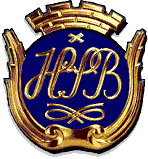 MedlemsmöteOnsdagen den 20 november anordnas det årliga medlemsmötet klockan 18.30 – 20.00 i Rosenborgsskolans matsal. Både representanter från Front RK och WSP kommer att närvara för att informera om statusen i renoveringsprojektet. Vänligen förbered eventuella frågor innan mötet och e-posta dem till fogdetorp@front.se. Alla medlemmar önskas varmt välkomna!RenoveringsprojektetTa gärna del av den löpande månadsinformationen om renoveringsprojektet som anslås både i entréerna och på föreningens hemsida. På onsdagar klockan 14.00 – 16.00 är byggetableringen öppen för medlemmar med möjlighet att ställa frågor angående renoveringen. Gästrummet
För en rättvis fördelning av bokningsbara dagar har styrelsen beslutat att gästrummet kan bokas max sju nätter åt gången max tre gånger om året per hushåll. Gästrummet bokas via vicevärden och vid bokningstillfället ska namn och telefonnummer uppges till den som avser nyttja gästrummet.StickcaféOnsdagen den 18 september startade på nytt stickcaféet. Vi träffas i föreningslokalen, Rv 24, på onsdagar klockan 13.00 – 15.00. Egen fika medtages. Varmt välkomna!YogaYogan är återigen igång och pågår varje måndag fram till den 16 december i föreningslokalen i Rv 24 mellan klockan 18.00 – 19.00, med undantag av den 7 oktober då ingen yoga ges. Yogalärare är Anneli Klasson och kostnaden är 50 kr per gång. Nya som gamla deltagare hälsas välkomna! Eventuella frågor besvaras av Elsie Bergvall på mobilnummer 073 – 302 95 67.HandikapparkeringEfter önskemål från medlemmar har tillåten parkeringstid med parkeringsskiva förlängts till fyra timmar på anvisad handikapparkering. VicevärdskontoretVicevärdskontoret, Rv 23, håller som vanligt öppet onsdagar jämna veckor mellan klockan 18.00 – 19.00. Hit vänder du dig exempelvis med frågor gällande parkeringsplats och behörighet till lokaler. Övrig tid nås vicevärden på telefonnummer 08 – 550 169 66 samt e-postadress vicevarden@fogdetorp.se.Skräp i områdetStyrelsen vill påminna om att det är strikt förbjudet att dumpa skräp och annat avfall i området. Ökade kostnader för sophantering belastar oss samtliga medlemmar.Felanmälan För att kunna följa upp och åtgärda eventuella garantifel i tvättstugorna är det viktigt att alla fel anmäls antingen via föreningens hemsida eller på telefonnummer 010 – 442 56 50. Vid felanmälan ska alltid husnummer samt vilken tvättstuga det rör sig om uppges. Målning barnvagnsförrådSom en del av renoveringen kommer samtliga barnvagnsförråd att målas om. I samband med det behöver utrymmet tömmas på alla föremål. Styrelsen uppmanar er att redan nu se över ert innehav i barnvagnsförrådet. Mer information om aktuella tider kommer att publiceras på Aptus-tavlorna och hemsidan.Styrelsen önskar alla medlemmar en riktigt härlig höst!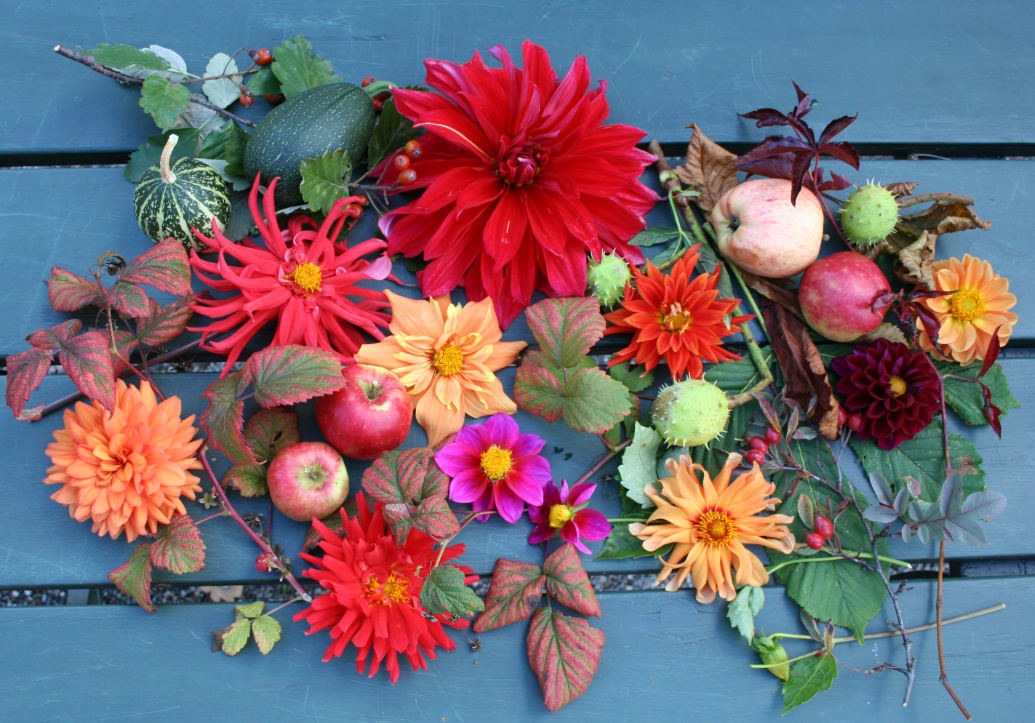 Vid frågor eller kommentarer angående Fogdetorpsnytt, kontakta styrelsen via e-post:styrelsen@fogdetorp.se